КОНСПЕКТОТКРЫТОГО ИТОГОВОГО ЛОГОПЕДИЧЕСКОГО ЗАНЯТИЯ ПО РАЗВИТИЮ РЕЧИВ СТАРШЕЙ ГРУППЕ.«Расколдуем гномов».ЦЕЛИ НОД: -Закрепление знаний по разделам программы «Звукопроизношение», «Лексико-грамматические категории», «Связная речь». -Интеграция образовательных областей «Коммуникация», «Познание», «Здоровье», «Социализация».КОРРЕКЦИОННО-ОБРАЗОВАТЕЛЬНЫЕ, РАЗВИВАЮЩИЕ, ВОСПИТАТЕЛЬНЫЕЗАДАЧИ:ОБРАЗОВАТЕЛЬНАЯ ОБЛАСТЬ “КОММУНИКАЦИЯ”- Развитие фонематических процессов, речевого слуха, слухового внимания, выразительности речи, внимания, памяти;- Автоматизация правильного произношения и дифференциация всех ранее поставленных звуков в свободной деятельности;ОБРАЗОВАТЕЛЬНАЯ ОБЛАСТЬ “ПОЗНАНИЕ”- Совершенствование навыков и умений работать со схемой;- Развитие общей и мелкой моторики; общих речевых навыков;ОБРАЗОВАТЕЛЬНАЯ ОБЛАСТЬ “ЗДОРОВЬЕ”- Совершенствование умений использовать специальные упражнения для укрепления здоровья (дыхательная гимнастика, динамическая пауза)- Воспитание способности к самоконтролю, самооценке при выполнении упражнений.МЕТОДЫ И ПРИЕМЫ:1. Наглядный (пособия, картинки);2. Словесный (совместная речевая деятельность);3. Игровой (сюрпризный момент, динамические паузы);4.Практический (выполнение заданий, упражнений).Организационный момент:- Ребята, сегодня я получила письмо от Белоснежки. Злая ведьма заколдовала ее друзей – гномов и превратила их в лесные цветы. Белоснежка просит нас помочь ей. Одна она не справится с чарами злой ведьмы. Поможем расколдовать гномов? (На доске прикреплены цветы разного цвета. С обратной стороны каждого цветка нарисован ГНОМ. Дети выполняют задание, воспитатель переворачивает цветок – появляется гном.) ,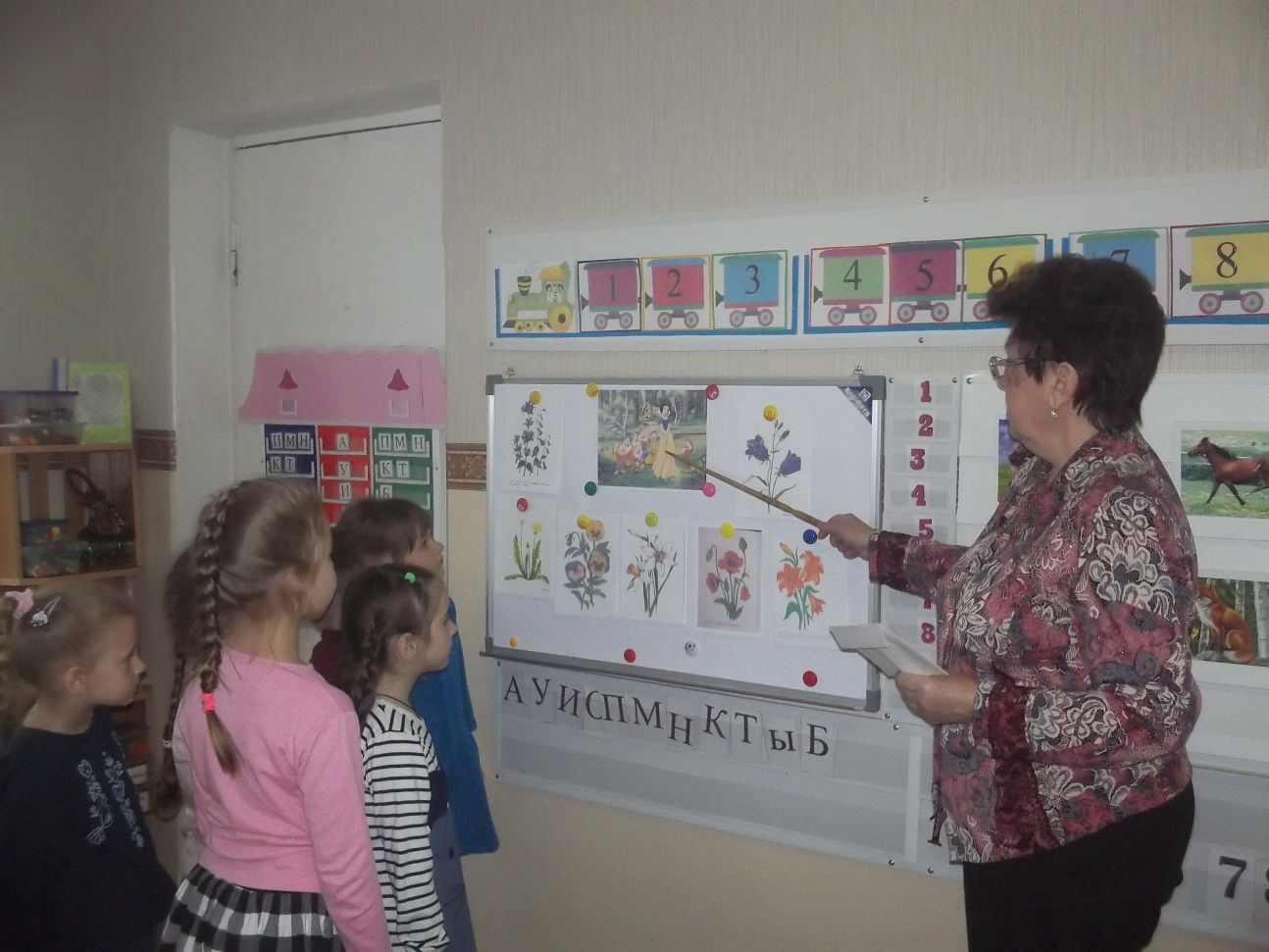 Задание 1.(Первый гном.)- Этот гном очень любит солнышко. Любит загорать, греться на солнце. Но посмотрите, сегодня солнце какое-то печальное, совсем не улыбается…Чего не хватает у солнца? (Не хватает лучей.) - Давайте соберем все солнечные лучи, и солнце вновь заулыбается.(На каждом лучике по три картинки. Назвать картинки и подобрать обобщающее слово. Например: апельсин, груша, яблоко – ФРУКТЫ и т.д.)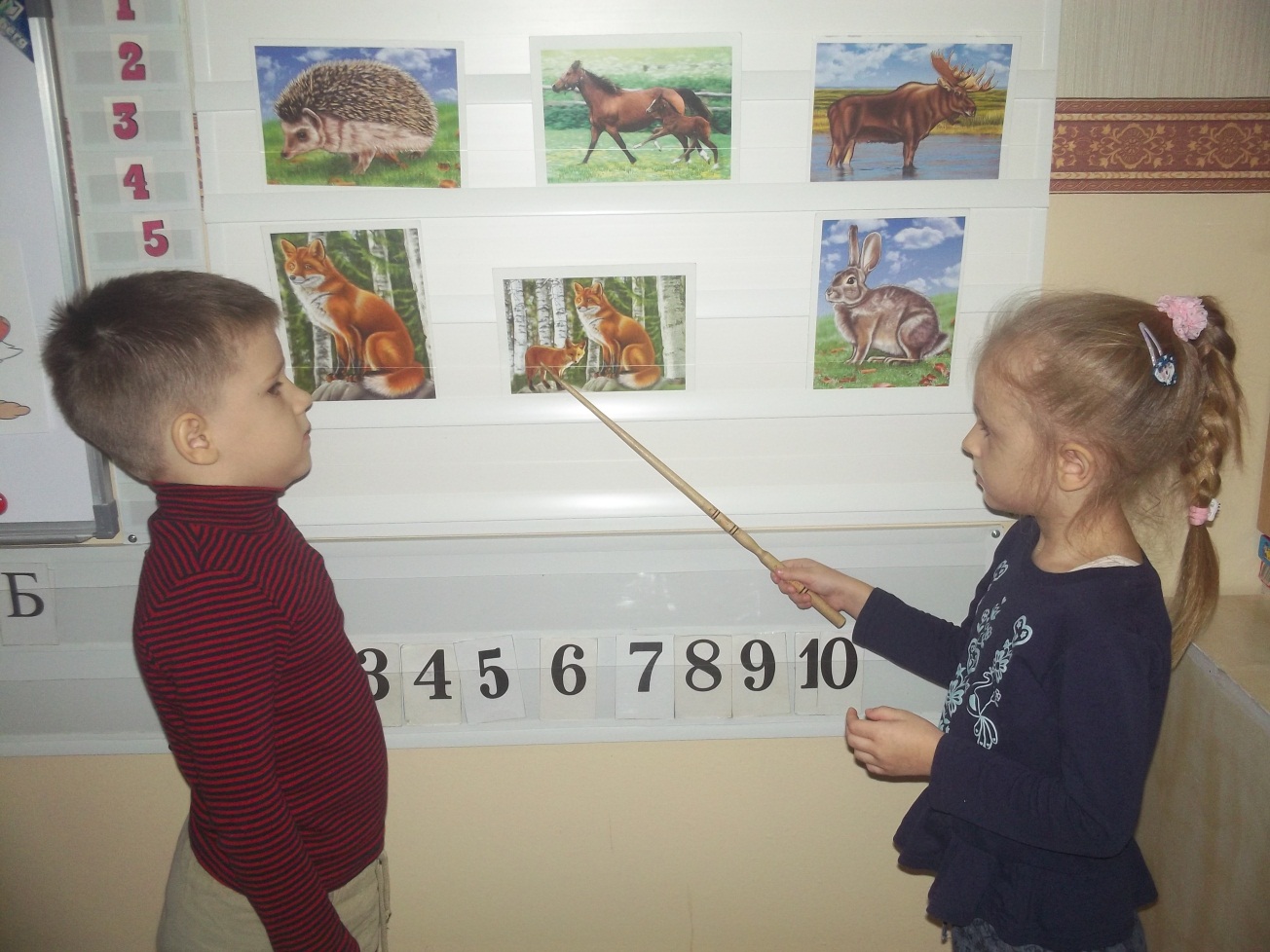 - Молодцы! Теперь нам будет светло и тепло, и мы легко справимся с другими заданиями.(Перевернуть цветок. На обратной стороне нарисован гном.)-Вот мы и расколдовали первого гнома!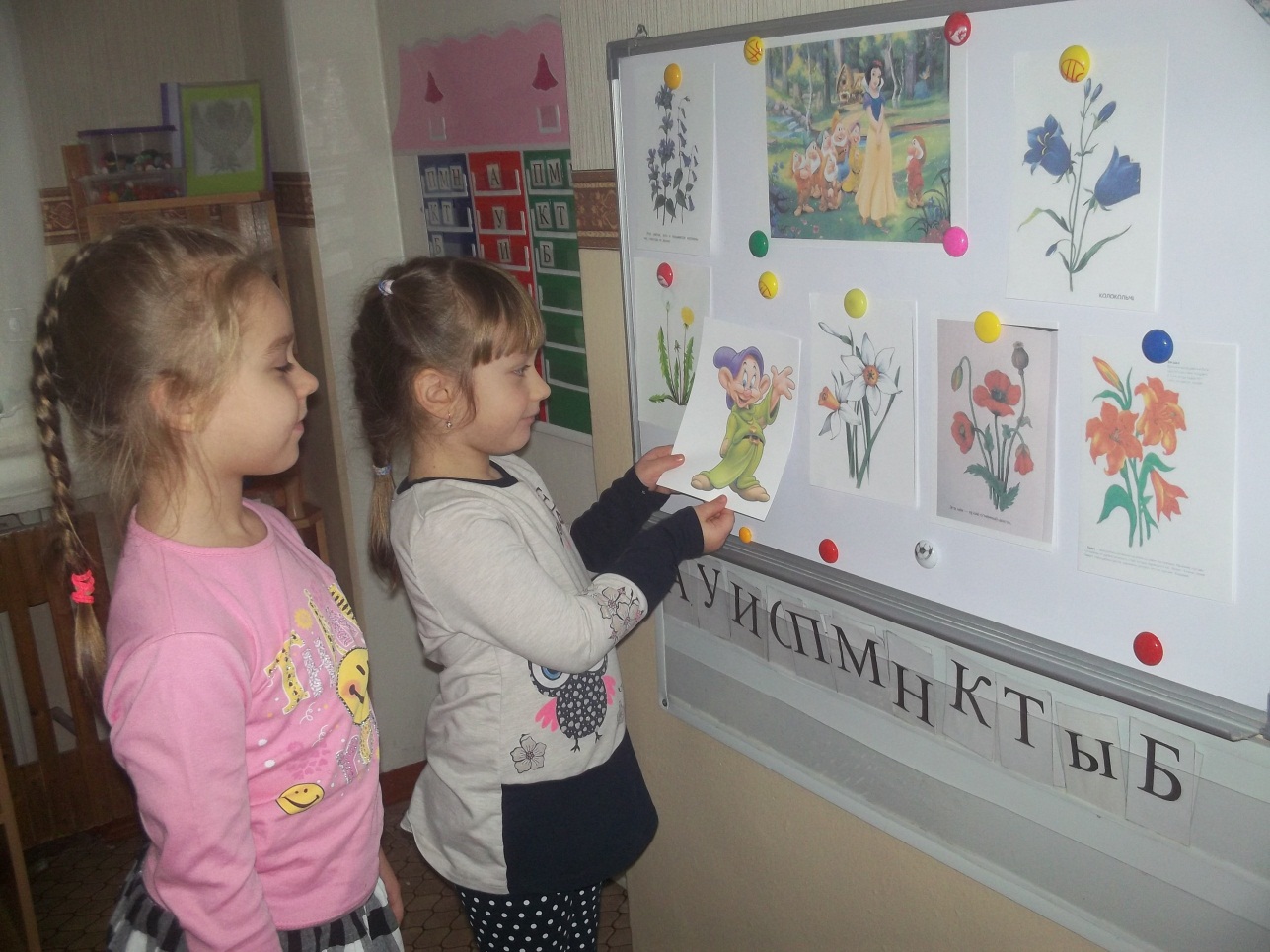 Задание 2. (Второй гном.) - Этот гном лесной чудак! Он все делает не так!- Его любимая игра «Наоборот». Давайте сыграем в эту игру и расколдуем второго гномика.Высоко – низко холодно - … ленивый - …Далеко - … весело - …. открыть - …Чистый - … много - …. прилетел - …(Перевернуть цветок. На обратной стороне нарисован гном.)Задание 3. (Третий гном) Этот гном немного жадный! Но, уж очень он забавный! Его любимые слова: Мой, мои, моё, моя!Д/и «Чей? Чья? Чьи?» (образование притяжательных прилагательных)На доске картинки: медведи, лиса, белка, заяц и т.д. Дети рассматривают картинки. -Что общего у всех зверей? (у всех зверей есть голова, лапы, уши, хвост, туловище)-Что это? (голова)-Голова чья? (лисья, волчья, медвежья и т.д.)-Хвост чей? У лисы – лисий и т.д.-Туловище чье? У медведя-медвежье и т.д.-Уши чьи? У белки-беличьи и т.д.(Перевернуть цветок. На обратной стороне нарисован гном.)Задание 4. (Четвертый гном)Составить описательный рассказ о диком животном (по выбору) по плану –схемы: -название, -где живет, -жилище, -внешний вид, -чем питается, -детеныши. 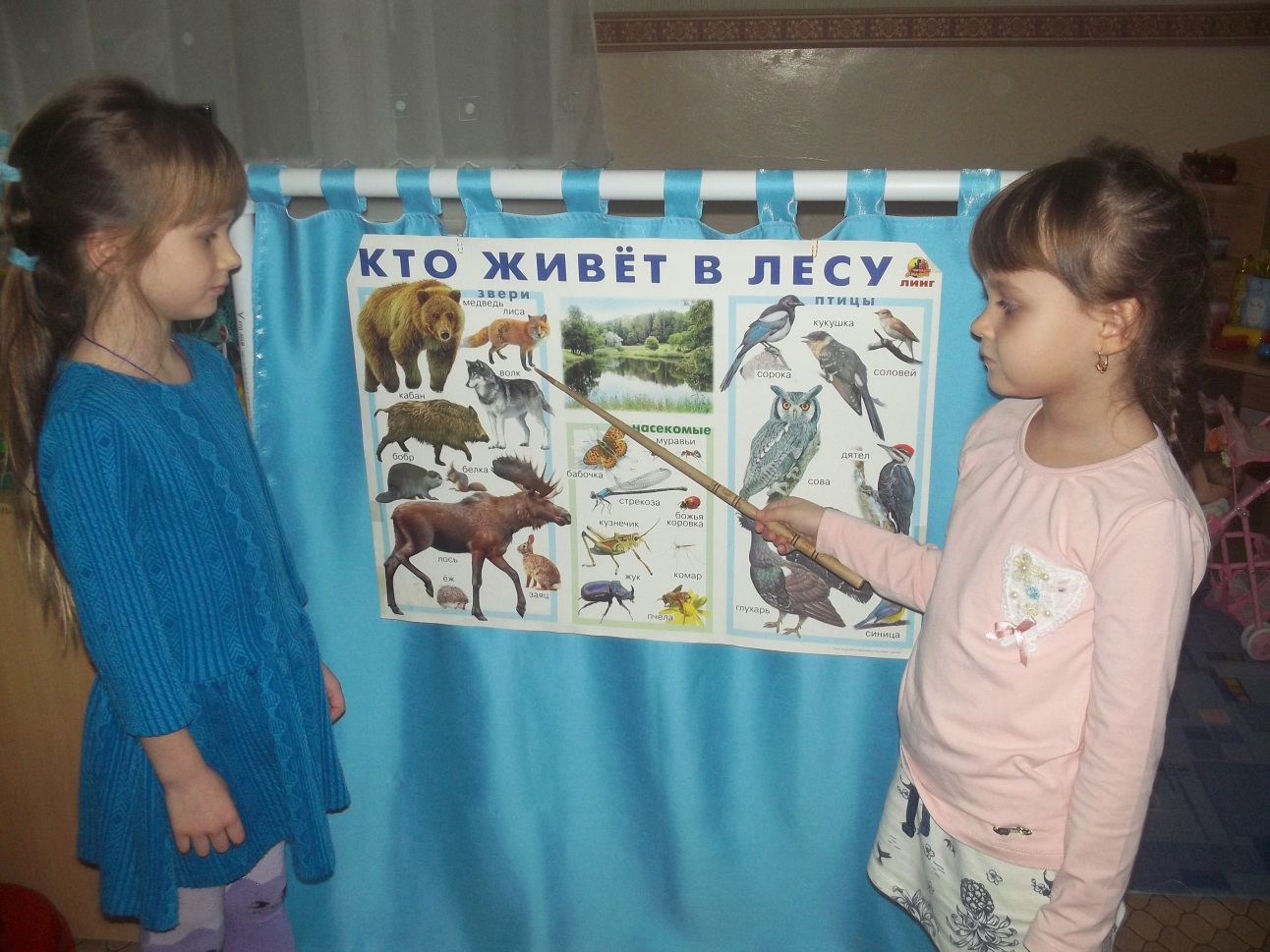 Игра «Найди домик»Плакат с дикими животными и их домами.Образец ответа:-заяц живет под кустиком, белка-в дупле и т.д.Физминутка Мартышки.Мы играем громко слишком,Мы в ладоши хлопаем,Мы ногами топаем,Надуваем щёчки,Скачем на носочкахИ друг другу дажеЯзычки покажем.Дружно прыгнем к потолку,Пальцы поднесём к виску,Оттопырим ушки,Хвостик – на макушке.Шире рот откроем,Гримасы все состроим.Как скажу я цифру «три» —Все с гримасами замри!«Раз – два – три!»Задание 5. (Пятый гном.)Беседа о зиме. Игра: «Подбери признак»Зима (какая?)-…Снег (какой?)-…Мороз (какой?)-…Сосулька (какая?)-…У гномика своя игра –Ищет родственные слова!- А к какому слову будем подбирать слова-родственники, отгадайте!Зимой лежал,Весной побежал! (Снег)- А как снег смог побежать? (ответы детей)( На столе картинки: снег - снежок, снегопад, снеговик, снегоход, снегирь, Снегурочка; вода – водопад, водолаз, водяной, подводная лодка, подводник. У доски работают два ребенка. Надо правильно подобрать слова-родственники к слову снег и к слову вода.)Самостоятельно выбирают нужные картинки из общего количества. Затем все вместе проверяем.  -Какие ты подобрал слова-родственники?....(Перевернуть цветок. На обратной стороне нарисован гном.)Пальчиковая гимнастика «Прогулка»Раз, два, три, четыре, пять, (загибать пальчики)Мы во двор пошли гулять.(указательными и средними пальчиками «идти по столу»)Бабу снежную слепили(катать руками «комок»)Птичек крошками кормили(«кормить птичек»)С горки мы потом катались (вести указательным пальцем правой руки по ладони левой)А еще в снегу валялись, (класть ладошки на стол то одной стороной то другой)Все в снегу домой пришли(отряхивать ладошки)Суп поели(«есть суп»)Спать легли.(ладошки под щечки)Задание 6. (Шестой гном)Игра «Закончи предложение»-Посмотрите на картинки. Я буду начинать предложение, а вы должны закончить его.-Наступила… (зима)-Все деревья занесло… (снегом)-На улице… (холодно)-Дует сильный… (ветер)-Дети слепили большую снежную…(бабу)Задание 7. (Седьмой гном.)Связь слов в предложении «Составь предложения по опорным словам»Дети, снеговик, слепили.Дети, санки, катаются.Снежки, играют, мальчики.Снежинки, подать, легкие, тихо.- Ребята, а вы заметили, что все наши задания так или иначе связаны с одним временем года. Вы догадались, о каком времени года я говорю? ( О зиме.)- Какие зимние приметы, вы знаете? ( Ответы детей.)- Составить рассказ о зиме по схеме. (Рассказы 2 – 3 детей.)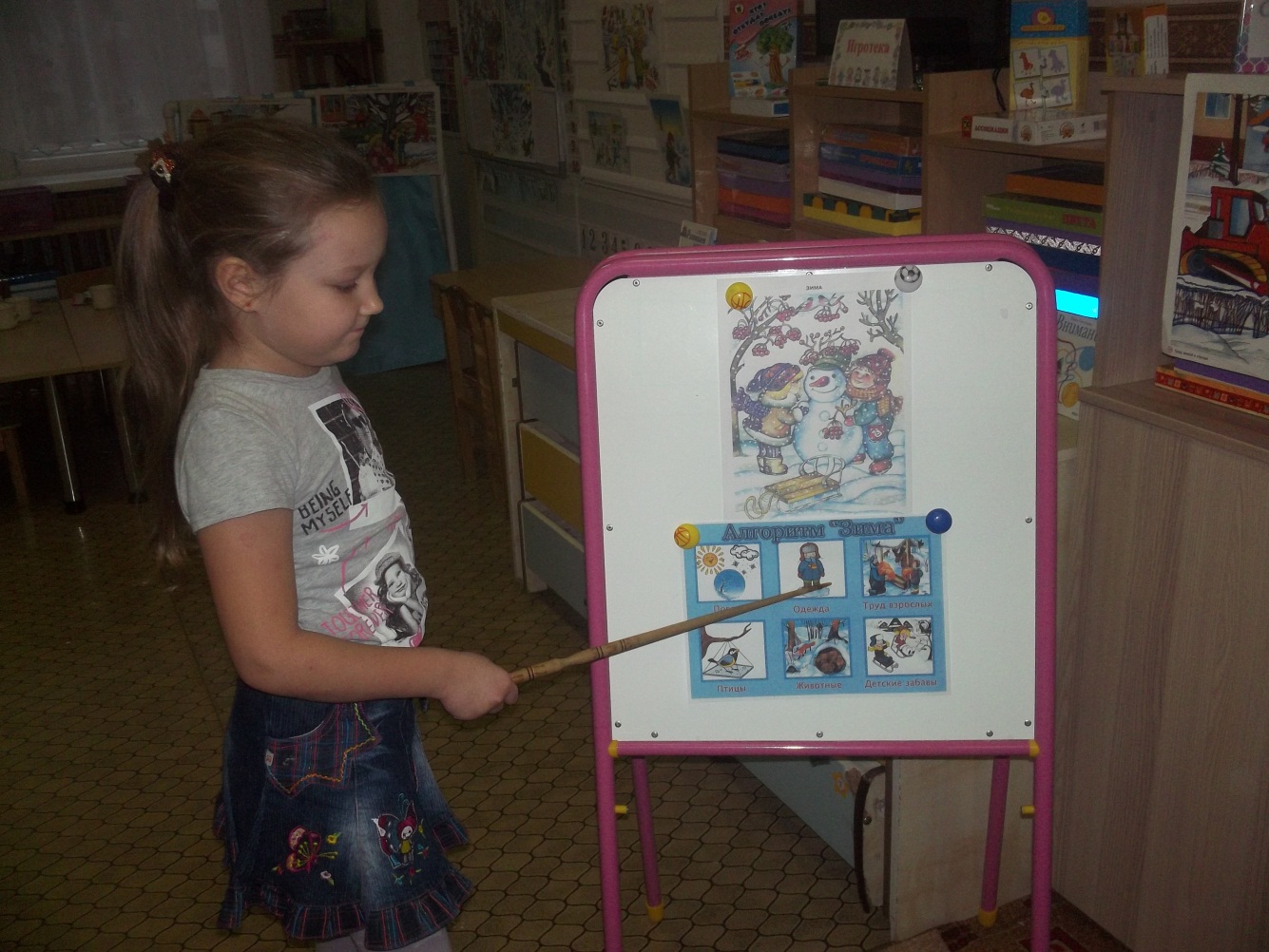 (Перевернуть цветок. На обратной стороне нарисован гном.)Итог: - Молодцы! Вы сегодня хорошо потрудились, выполнили задания и расколдовали всех гномов. Белоснежка очень рада и приготовила для вас подарки. Спасибо!